Сумська міська радаВиконавчий комітетРІШЕННЯВідповідно до п. 3 статті 51 Бюджетного кодексу України, на виконання пункту 43 Порядку складання, розгляду, затвердження та основні вимоги до виконання кошторисів бюджетних установ, затвердженого постановою Кабінету Міністрів України від 28 лютого 2002 року № 228 (зі змінами), з метою встановлення цільових обсягів споживання енергоносіїв, керуючись статтею 40 Закону України «Про місцеве самоврядування в Україні», виконавчий комітет Сумської міської радиВИРІШИВ:1. Затвердити на 2021 рік ліміти споживання теплової енергії, водопостачання та водовідведення, електричної енергії, природного газу у фізичних обсягах по управлінню «Інспекція з благоустрою міста Суми» Сумської міської ради згідно з додатком (додаток до рішення додається).2. Управлінню «Інспекція з благоустрою міста Суми» Сумської міської ради (Голопьорову Р.В.) забезпечити:2.1. Проведення в повному обсязі розрахунків за спожиті енергоносії у межах затверджених лімітів споживання та укладання договорів про відшкодування витрат на оплату комунальних та інших послуг і енергоносіїв.2.2. Безумовне виконання завдань по дотриманню затверджених лімітів, систематичний контроль та аналіз стану енергоспоживання, здійснення заходів щодо зменшення обсягів споживання енергоносіїв.3. Організацію виконання даного рішення покласти на заступника міського голови згідно з розподілом обов’язків.Міський голова                                                                                   О.М. ЛисенкоГолопьоров 700-608Розіслати: Голопьорову Р.В., Липовій С.А.Рішення доопрацьовано і вичитано, текст відповідає оригіналу прийнятого рішення та вимогам статей 6-9 Закону України «Про доступ до публічної інформації» та Закону України «Про захист персональних даних».Проєкт рішення виконавчого комітету Сумської міської ради «Про затвердження на 2021 рік лімітів споживання енергоносіїв по управлінню «Інспекція з благоустрою міста Суми» Сумської міської ради» Сумської міської ради» був завізований:Список розсилки рішення виконавчого комітету Сумської міської ради «Про затвердження на 2021 рік лімітів споживання енергоносіївпо управлінню «Інспекція з благоустрою міста Суми»Сумської міської ради»                                                                                                                                                                                         Додаток до рішення виконавчого комітету                                                                                                                                                                                      від 30.12.2020 року № 608Лімітиспоживання теплової енергії, водопостачання та водовідведення, електричної енергії, природного газупо управлінню «Інспекція з благоустрою міста Суми» Сумської міської ради на 2021 рікНачальник управління «Інспекція з благоустрою міста Суми»Сумської міської ради                                                                                                                                         Р.В. Голопьоров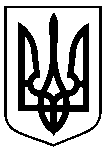 від 30.12.2020  № 608Про затвердження на 2021 рік лімітів споживання енергоносіїв по управлінню «Інспекція з благоустрою міста Суми» Сумської міської радиНачальник управління «Інспекціяз благоустрою міста Суми»Сумської міської радиР.В. ГолопьоровНачальник відділу правового забезпечення,договірної, дозвільної документації тасупроводу адміністративної практикиуправління «Інспекція з благоустроюміста Суми» Сумської міської радиВ.П. БойкоДиректор департаменту фінансів,економіки та інвестицій Сумської міської радиС.А. ЛиповаЗаступник міського голови з питаньдіяльності виконавчих органів радиО.С. ЛарінНачальник правового управлінняСумської міської радиО.В. ЧайченкоНачальник відділу протокольної роботи та контролюЛ.В. МошаКеруючий справами виконавчого комітету Сумської міської радиЮ.А. ПавликНачальник управління «Інспекціяз благоустрою міста Суми»Сумської міської ради30 грудня 2020р.Р.В. Голопьоров№ з/пНазва установиПрізвище, ініціали керівникаПоштова та електронна адреса1.Заступник міського голови згідно з розподілом обов’язківм. Суми, майдан Незалежності, 2rada@smr.gov.ua2.Управління «Інспекція з благоустрою міста Суми» Сумської міської радиГолопьоров Р.В.м. Суми, вул. Харківська, 41incp@smr.gov.ua3.Департамент фінансів, економіки та інвестицій Сумської міської радиЛипова С.А.м. Суми, вул. Горького, 21mfin@smr.gov.ua№ п/пНазва показниківОдиниці виміруСіченьЛютийБерезеньКвітеньТравеньЧервеньЛипеньСерпеньВересеньЖовтеньЛистопадГруденьВсього на рік1.Теплова енергія (ТОВ «Сумитеплоенерго»)гКал9,5008,5007,0002,0001,5007,0008,50044,0002.Водопостачання та водовідведенням38,07,57,37,37,06,76,76,76,87,07,07,085,03.Електрична енергіякВт/год4704604504004003503503503804504704705 0004.Природний газтис. м30,0800,0600,0450,0100,0030,0030,0030,0030,0030,0100,0300,0500,300